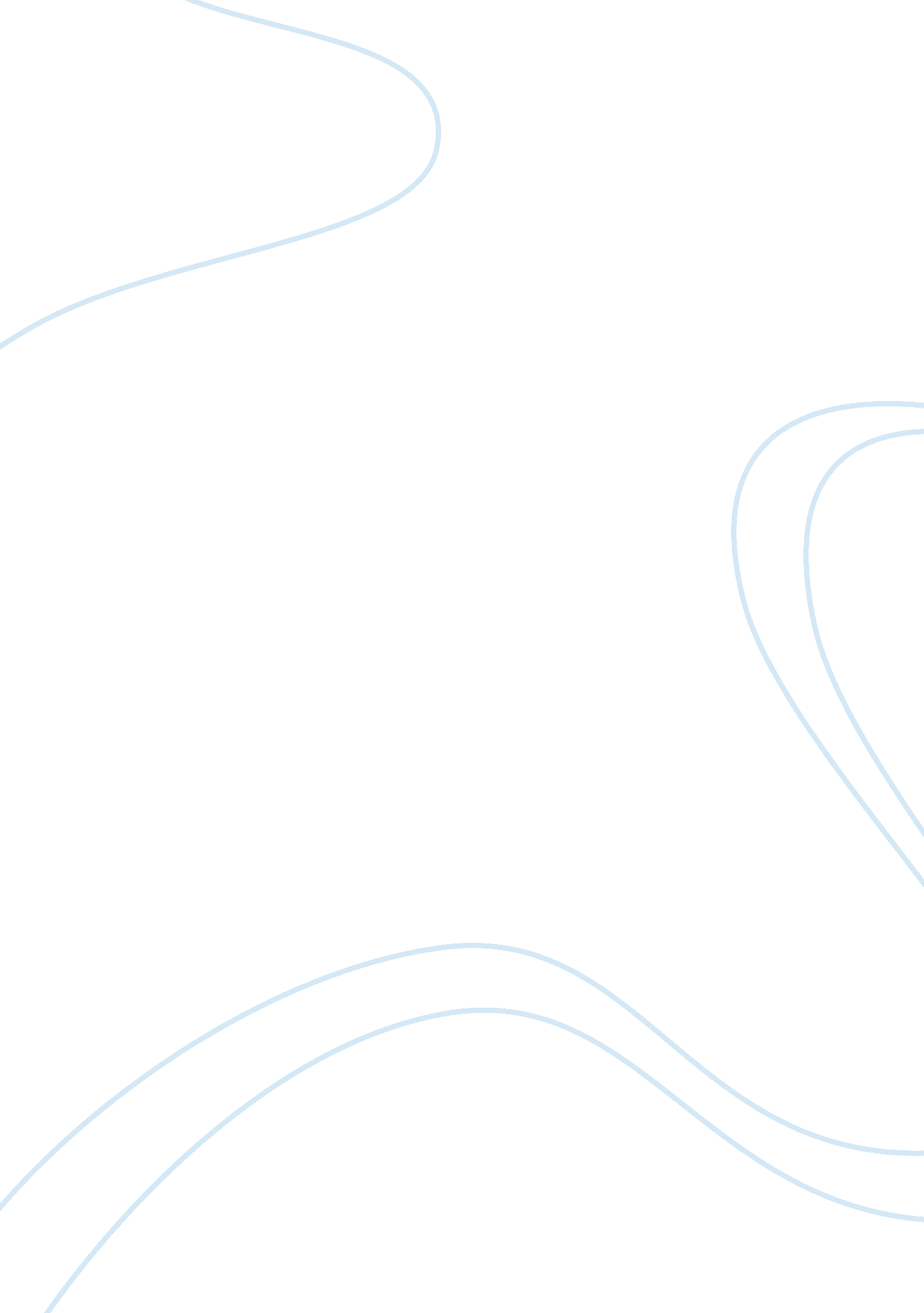 Diseases and conditions of the reproductive system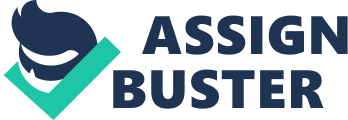 For each scenario below, outline the appropriate patient teaching you would perform. First, review the “ Guidelines for Patient-Teaching Exercises” found on page iv in the “ Introduction”. 1. SYPHILIS A patient has been diagnosed with syphilis. The practice has printed instructions for patients diagnosed with this condition. The physician has instructed you to provide the patient with the printed information and to review it with her. How do you approach this patient-teaching opportunity? 2. ORCHITIS A young male patient has just been diagnosed with orchitis. The physician requests you provide the patient with the printed information concerning this condition. How do you approach this patient-teaching opportunity? 3. PREMENSTRUAL SYNDROME (PMS) A female patient complains of typical premenstrual syndrome symptoms. The office has printed information for patient teaching about this condition. The physician requests you to provide the information sheets to the patient and review them with her. How do you approach this patient-teaching opportunity? 4. ENDOMETRIOSIS A young female patient has been complaining of intolerable menstrual cramps and other pelvic pain. The diagnosis of endometriosis has been made. The physician has written instructions for this condition. You are instructed to provide the patient with the printed material and review it with her. How do you approach this patient-teaching opportunity? 5. PREECLAMPSIA (TOXEMIA) A pregnant patient has been experiencing elevated blood pressure and sudden weight gain. She has been diagnosed with preeclampsia. The physician has printed instructions for this condition. You are instructed to provide this information to the patient and her family. How do you approach this patient-teaching opportunity? 